ФЕДЕРАЛЬНОЕ АГЕНТСТВО ЖЕЛЕЗНОДОРОЖНОГО ТРАНСПОРТАФедеральное государственное бюджетное образовательное учреждение высшего образования «Петербургский государственный университет путей сообщения Императора  Александра I»(ФГБОУ ВО ПГУПС)Кафедра «Техносферная и экологическая безопасность»ОЦЕНОЧНЫЕ МАТЕРИАЛЫучебной практикиБ2.У.О.1 «НАУЧНО-ИССЛЕДОВАТЕЛЬСКАЯ РАБОТА (ПОЛУЧЕНИЕ ПЕРВИЧНЫХ НАВЫКОВ НАУЧНО-ИССЛЕДОВАТЕЛЬСКОЙ РАБОТЫ)»для направления20.04.01 «Техносферная безопасность» по магистерским программам«Опасные технологические процессы и производства «Инженерная защита окружающей среды» Форма обучения – очнаяСанкт-Петербург 2023ЛИСТ СОГЛАСОВАНИЙ Оценочные материалы рассмотрены и утверждены на заседании кафедры «Техносферная и экологическая безопасность»Протокол № 7  от «06» марта 2023 г. Планируемые результаты прохождения практики, обеспечивающие достижение планируемых результатов освоения основной профессиональной образовательной программыПланируемые результаты прохождения практики, обеспечивающие достижение планируемых результатов освоения основной профессиональной образовательной программы приведены в разделе 2 программы.2.     Задания или иные материалы, необходимые для оценки умений, навыков и (или) опыта деятельности, характеризующих индикаторы достижения компетенций в процессе освоения основной профессиональной образовательной программыПеречень материалов, необходимых для оценки индикатора достижения компетенций, приведен в таблице 2.1.Т а б л и ц а  2.1 При прохождении практики обучающийся выполняет индивидуальное задание, выданное руководителем практики от Университета.По итогам практики обучающимся оформляет отчет по практике с учетом требований индивидуального задания и Методических указаний по прохождению практики.Примерный перечень тем индивидуальных заданий по практике, примерный план написания отчета по практике и требования к его оформлению, а также описание процедуры промежуточной аттестации по практике приведены в Методических указаниях по прохождению практики.Материалы для текущего контроля Для проведения текущего контроля по практике обучающийся должен выполнить следующие задания.1. Отчет по практикеМатериалы для промежуточной аттестацииПеречень вопросов к зачетуДля очной формы обучения (2 семестр/ 1 курс)Понятие научного исследования. УК-1.1.1, УК-1.1.2, ОПК-1.1.1, ОПК-3.1.1.Содержание и формы НИР. УК-1.1.1, УК-1.1.2, УК-1.2.1, УК-1.2.2, ОПК-1.1.1, ОПК-1.2.1, ОПК-3.1.1.Формирование темы научного исследования. УК-1.1.2, УК-1.2.1, УК-1.2.2, УК-1.3.1, УК-1.3.2, ОПК-1.1.1, ОПК-1.2.1, ОПК-3.1.1, ОПК-3.2.1.Планирование и руководство НИР. УК-1.1.2, УК-1.2.1, УК-1.2.2, УК-1.3.1, УК-1.3.2, ОПК-1.1.1, ОПК-1.2.1, ОПК-1.3.1, ОПК-3.1.1, ОПК-3.2.1.Определение теоретических основ исследования. УК-1.1.2, УК-1.2.1, УК-1.2.2, ОПК-1.1.1, ОПК-1.2.1, ОПК-3.1.1, ОПК-3.2.1.Методология научного исследования. УК-1.1.1, УК-1.1.2, УК-1.2.1, УК-1.2.2, УК-1.3.1, УК-1.3.2, ОПК-1.1.1, ОПК-1.2.1, ОПК-3.1.1, ОПК-3.2.1.Показатели эффективности НИР. УК-1.1.1, УК-1.1.2, УК-1.2.1, УК-1.2.2, УК-1.3.1, ОПК-1.1.1, ОПК-1.2.1, ОПК-3.1.1, ОПК-3.2.1, ОПК-3.3.1.Анализ результатов научных исследований. УК-1.1.2, УК-1.2.1, УК-1.2.2, УК-1.3.1, ОПК-1.1.1, ОПК-1.2.1, ОПК-1.3.1, ОПК-3.1.1, ОПК-3.2.1, ОПК-3.3.1.Связь результатов практических и теоретических исследований. УК-1.1.1, УК-1.1.2, УК-1.2.1, УК-1.3.1, УК-1.3.2, ОПК-1.1.1, ОПК-3.1.1.Общая концепция решения научно-технических проблем. УК-1.1.1, УК-1.1.2, УК-1.2.1, УК-1.3.1, УК-1.3.2, ОПК-1.1.1, ОПК-3.1.1.Направления и результаты современных исследований в области проектной деятельности. УК-1.1.1, УК-1.1.2, УК-1.2.1, УК-1.2.2, УК-1.3.1,  ОПК-1.1.1, ОПК-1.2.1, ОПК-3.1.1, ОПК-3.2.1.Управление процессом разработки научного проекта. УК-1.1.1, УК-1.1.2, УК-1.2.1, УК-1.2.2, УК-1.3.1, УК-1.3.2, ОПК-1.1.1, ОПК-1.2.1, ОПК-1.3.1, ОПК-3.1.1, ОПК-3.2.1, ОПК-3.3.1.Особенности управления проектами в НИР. УК-1.1.2, УК-1.2.1, УК-1.2.2, УК-1.3.1, ОПК-1.1.1, ОПК-1.2.1, ОПК-1.3.1, ОПК-3.1.1, ОПК-3.2.1, ОПК-3.3.1.Понятие риска и неопределенности в проведении научного исследования. УК-1.1.1, УК-1.1.2, УК-1.2.1, УК-1.2.2, ОПК-1.1.1, ОПК-3.1.1.Цели научного проекта. УК-1.1.1, УК-1.1.2, УК-1.2.1, УК-1.3.1, УК-1.3.2, ОПК-1.1.1, ОПК-3.1.1.Перечень вопросов к зачетуДля очной формы обучения (3 семестр/ 2 курс)Содержание этапов выполнения НИР в области проектного управления. УК-1.1.1, УК-1.1.2, ОПК-1.1.1, ОПК-3.1.1.Средства и методы проведения научных исследований. УК-1.1.1, УК-1.1.2, УК-1.2.1, УК-1.2.2, УК-1.3.1, УК-1.3.2, ОПК-1.1.1, ОПК-1.2.1, ОПК-3.1.1, ОПК-3.2.1.Виды НИР. УК-1.1.1, УК-1.1.2, ОПК-1.1.1, ОПК-3.1.1.Информационное обеспечение прикладной НИР. УК-1.1.2, УК-1.2.1, УК-1.2.2, УК-1.3.1, ОПК-1.1.1, ОПК-1.2.1, ОПК-3.1.1, ОПК-3.2.1.Специфика региональных научных исследований. УК-1.1.1, УК-1.1.2, УК-1.2.1, УК-1.2.2, УК-1.3.1, УК-1.3.2, ОПК-1.1.1, ОПК-1.2.1, ОПК-3.1.1, ОПК-3.2.1.Современная нормативная база обеспечения безопасности производств в области экологической безопасности. УК-1.1.2, УК-1.2.1, УК-1.2.2, ОПК-1.1.1, ОПК-1.2.1, ОПК-3.1.1, ОПК-3.2.1.Требования норм безопасности при проектировании средств защиты окружающей среды. УК-1.1.1, УК-1.1.2, УК-1.2.1, УК-1.2.2, УК-1.3.2, ОПК-1.1.1, ОПК-1.2.1, ОПК-3.1.1, ОПК-3.2.1.Обработка и представление результатов научных исследований. УК-1.1.1, УК-1.1.2, УК-1.2.1, УК-1.2.2, УК-1.3.1, ОПК-1.1.1, ОПК-1.2.1, ОПК-1.3.1, ОПК-3.1.1, ОПК-3.2.1, ОПК-3.3.1.Обработка информации в процессе научного исследования. УК-1.1.1, УК-1.1.2, УК-1.2.1, УК-1.2.2, УК-1.3.1, УК-1.3.2, ОПК-1.1.1, ОПК-1.2.1, ОПК-1.3.1, ОПК-3.1.1, ОПК-3.2.1, ОПК-3.3.1.Разработка гипотезы исследования. УК-1.1.1, УК-1.1.2, УК-1.2.1, УК-1.2.2, УК-1.3.1, УК-1.3.2, ОПК-1.1.1, ОПК-1.2.1, ОПК-1.3.1, ОПК-3.1.1, ОПК-3.2.1, ОПК-3.3.1.Определение методики исследования. УК-1.1.2, УК-1.2.1, УК-1.2.2, УК-1.3.1, ОПК-1.1.1, ОПК-1.2.1, ОПК-1.3.1, ОПК-3.1.1, ОПК-3.2.1, ОПК-3.3.1.Методология теоретического и экспериментального исследования. УК-1.1.2, УК-1.2.1, УК-1.2.2, УК-1.3.1, УК-1.3.2, ОПК-1.1.1, ОПК-1.2.1, ОПК-1.3.1, ОПК-3.1.1, ОПК-3.2.1, ОПК-3.3.1.Анализ теоретико-экспериментальных исследований и формулировка выводов. УК-1.1.1, УК-1.1.2, УК-1.2.1, УК-1.2.2, УК-1.3.1, УК-1.3.2, ОПК-1.1.1, ОПК-1.2.1, ОПК-1.3.1, ОПК-3.1.1, ОПК-3.2.1, ОПК-3.3.1.Литературная обработка научного исследования. УК-1.1.2, ОПК-1.1.1, ОПК-1.2.1, ОПК-1.3.1, ОПК-3.1.1, ОПК-3.2.1, ОПК-3.3.1.Завершение научного исследования и внедрение его результатов. УК-1.1.1, УК-1.1.2, УК-1.2.1, УК-1.2.2, УК-1.3.1, УК-1.3.2, ОПК-1.1.1, ОПК-1.2.1, ОПК-1.3.1, ОПК-3.1.1, ОПК-3.2.1, ОПК-3.3.1.3. Описание показателей и критериев оценивания индикаторов достижения компетенций, описание шкал оцениванияПоказатель оценивания – описание оцениваемых основных параметров процесса или результата деятельности.Критерий оценивания – признак, на основании которого проводится оценка по показателю.Шкала оценивания – порядок преобразования оцениваемых параметров процесса или результата деятельности в баллы.Показатели, критерии и шкала оценивания отчета по практике приведены в  таблице 3.Т а б л и ц а  3Для очной формы обучения (2 семестр/ 1 курс)Для очной формы обучения (3 семестр/ 2 курс)4. Методические материалы, определяющие процедуры оценивания индикаторов достижения компетенцийПроцедура оценивания индикаторов достижения компетенций представлена в таблицах 4.Формирование рейтинговой оценки по практикеТ а б л и ц а  4Для очной формы обучения (2 семестр/ 1 курс)Для очной формы обучения (3 семестр/ 2 курс)Процедура проведения зачета осуществляется в форме устного ответа на вопросы билета. Билет на зачет содержит вопросы (из перечня вопросов промежуточной аттестации п.2.Заведующий кафедрой «Техносферная и экологическая безопасность»« 06 » марта 2023 г.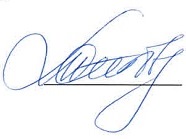       Т.С. ТитоваРуководитель ОПОП ВО    Т.С. Титова«06» марта 2023 г.Индикатор достижения компетенцииПланируемые результаты обученияМатериалы, необходимые для оценки индикатора достижения компетенцииУК-1. Способен осуществлять критический анализ проблемных ситуаций на основе системного подхода, вырабатывать стратегию действийУК-1. Способен осуществлять критический анализ проблемных ситуаций на основе системного подхода, вырабатывать стратегию действийУК-1. Способен осуществлять критический анализ проблемных ситуаций на основе системного подхода, вырабатывать стратегию действийУК-1.1.1. Знает методы системного и критического анализаОбучающийся знает:основные методы системного и критического анализа в области техносферной безопасности.Вопросы к зачету (2 семестр/1 курс) № 1, 2, 6, 7, 9-12, 14, 15.Вопросы к зачету (3 семестр/2 курс) № 1-3, 5, 7-10, 13, 15.Отчет по практикеУК-1.1.2. Знает методики разработки стратегии действий для выявления и решения проблемной ситуацииОбучающийся знает:основные методики разработки стратегии действий для выявления и решения проблемных ситуаций в области охраны окружающей среды.Вопросы к зачету (2 семестр/1 курс) № 1-15.Вопросы к зачету (3 семестр/2 курс) № 1-15.Отчет по практикеУК-1.2.1. Умеет применять методы системного подхода и критического анализа проблемных ситуацийОбучающийся умеет:применять основные методы системного подхода и критического анализа проблемных ситуаций в области техносферной безопасности.Вопросы к зачету (2 семестр/1 курс) № 2-15.Вопросы к зачету (3 семестр/2 курс) № 2, 4-13, 15.Отчет по практикеУК-1.2.2. Умеет разрабатывать стратегию действий, принимать конкретные решения для ее реализацииОбучающийся умеет:разрабатывать стратегию действий, принимать конкретные решения для ее реализации в области охраны окружающей среды.Вопросы к зачету (2 семестр/1 курс) № 2, 3, 5-8, 11-13.Вопросы к зачету (3 семестр/2 курс) № 2, 4-13, 15.Отчет по практикеУК-1.3.1. Владеет методологией системного и критического анализа проблемных ситуацийОбучающийся имеет опыт деятельности (имеет навыки):использования методик системного и критического анализа проблемных ситуаций в техносферной безопасности.Вопросы к зачету (2 семестр/1 курс) № 3, 4, 6-13, 15.Вопросы к зачету (3 семестр/2 курс) № 2, 4, 5, 8-15.Отчет по практикеУК-1.3.2. Владеет методиками постановки цели, определения способов ее достижения, разработки стратегий действийОбучающийся имеет опыт деятельности (имеет навыки):применения методик постановки цели, определения способов ее достижения, разработки стратегий действий в области охраны окружающей среды.Вопросы к зачету (2 семестр/1 курс) № 3, 4, 6, 9, 10, 12, 15.Вопросы к зачету (3 семестр/2 курс) № 2, 5, 7, 9, 10, 12, 13,15Отчет по практикеОПК-1. Способен самостоятельно приобретать, структурировать и применять математические, естественно-научные, социально-экономические и профессиональные знания в области техносферной безопасности, решать сложные и проблемные вопросыОПК-1. Способен самостоятельно приобретать, структурировать и применять математические, естественно-научные, социально-экономические и профессиональные знания в области техносферной безопасности, решать сложные и проблемные вопросыОПК-1. Способен самостоятельно приобретать, структурировать и применять математические, естественно-научные, социально-экономические и профессиональные знания в области техносферной безопасности, решать сложные и проблемные вопросыОПК-1.1.1. Знает методы самостоятельного приобретения, структурирования и  применения математических, естественно-научных, социально-экономических и профессиональных знаний в области техносферной безопасности, решения сложных и проблемных вопросовОбучающийся знает:основные методы и принципы самостоятельного приобретения, структурирования и применения математических, естественно-научных, социально-экономических и профессиональных знаний в области техносферной безопасности, решения сложных и проблемных вопросов в области охраны окружающей среды.Вопросы к зачету (2 семестр/1 курс) № 1-15.Вопросы к зачету (3 семестр/2 курс) № 1-15.Отчет по практикеОПК-1.2.1. Умеет самостоятельно приобретать, структурировать и применять математические, естественно-научные, социально-экономические и профессиональные знания в области техносферной безопасности, решать сложные и проблемные вопросыОбучающийся умеет:самостоятельно приобретать, структурировать и применять математические, естественно-научные, социально-экономические и профессиональные знания в области техносферной безопасности, решать сложные и проблемные вопросы в области защиты окружающей средыВопросы к зачету (2 семестр/1 курс) № 2, -8, 11-13.Вопросы к зачету (3 семестр/2 курс) № 2, 4-15.Отчет по практикеОПК-1.3.1. Владеет способностью самостоятельно приобретать, структурировать и  применять математические, естественно-научные, социально-экономические и профессиональные знания в области техносферной безопасностиОбучающийся имеет опыт деятельности (имеет навыки)способностью самостоятельно приобретать, структурировать и применять математические, естественно-научные, социально-экономические и профессиональные знания в области защиты окружающей средыВопросы к зачету (2 семестр/1 курс) № 3, 8, 12, 13.Вопросы к зачету (3 семестр/2 курс) № 8-15.Отчет по практикеОПК-3. Способен представлять итоги профессиональной деятельности в области техносферной безопасности в виде отчетов, рефератов, статей, заявок на выдачу патентов, оформленных в соответствии с предъявляемыми требованиямиОПК-3. Способен представлять итоги профессиональной деятельности в области техносферной безопасности в виде отчетов, рефератов, статей, заявок на выдачу патентов, оформленных в соответствии с предъявляемыми требованиямиОПК-3. Способен представлять итоги профессиональной деятельности в области техносферной безопасности в виде отчетов, рефератов, статей, заявок на выдачу патентов, оформленных в соответствии с предъявляемыми требованиямиОПК-3.1.1. Знает, как представлять итоги профессиональной деятельности в области техносферной безопасности в виде отчетов, рефератов, статей, заявок на выдачу патентов, оформленных в соответствии с предъявляемыми требованиямиОбучающийся знает:основные принципы представления итогов профессиональной деятельности в области техносферной безопасности в виде отчетов, рефератов, статей, заявок на выдачу патентов, оформленных в соответствии с предъявляемыми требованиями.Вопросы к зачету (2 семестр/1 курс) № 1-15.Вопросы к зачету (3 семестр/2 курс) № 1-15.Отчет по практикеОПК-3.2.1. Умеет представлять итоги профессиональной деятельности в области техносферной безопасности в виде отчетов, рефератов, статей, заявок на выдачу патентов, оформленных в соответствии с предъявляемыми требованиямиОбучающийся умеет:представлять итоги профессиональной деятельности в области техносферной безопасности в виде отчетов, рефератов, статей, заявок на выдачу патентов, оформленных в соответствии с предъявляемыми требованиями.Вопросы к зачету (2 семестр/1 курс) № 3-8, 11-13.Вопросы к зачету (3 семестр/2 курс) № 2-15.Отчет по практикеОПК-3.3.1. Владеет навыками представлять итоги профессиональной деятельности в области техносферной безопасности в виде отчетов, рефератов, статей, заявок на выдачу патентов, оформленных в соответствии с предъявляемыми требованиямиОбучающийся имеет опыт деятельности (имеет навыки)представлять итоги профессиональной деятельности в области техносферной безопасности в виде отчетов, рефератов, статей, заявок на выдачу патентов, оформленных в соответствии с предъявляемыми требованиями.Вопросы к зачету (2 семестр/1 курс) № 7, 8, 12, 13.Вопросы к зачету (3 семестр/2 курс) № 8-15.Отчет по практике№п/пМатериалы, необходимые для оценки индикатора достижения компетенцииПоказатель оценивания Критерии оцениванияШкала оценивания1Отчет по практикеПолнота раскрытия темыРаскрыта полностью401Отчет по практикеПолнота раскрытия темыРаскрыта частично301Отчет по практикеПолнота раскрытия темыТема не раскрыта101Отчет по практикеОформление отчетаСоответствует требованиям201Отчет по практикеОформление отчетаЧастично соответствует требованиям101Отчет по практикеОформление отчетаНе соответствует требованиям01Отчет по практикеСрок сдачиСдан в срок201Отчет по практикеСрок сдачиСдан после срока10ИТОГО максимальное количество балловИТОГО максимальное количество балловИТОГО максимальное количество балловИТОГО максимальное количество баллов70Вид контроляМатериалы, необходимые для оценки индикатора достижения компетенцииМаксимальное количество баллов в процессе оценивания  Процедураоценивания1. Текущий контрольОтчет о практике70Количество баллов определяется в соответствии с таблицей 3Допуск к зачету  50 баллов2. Промежуточная    аттестацияПереченьвопросовк зачету 30получены полные ответы на вопросы – 25…30 баллов;получены достаточно полные ответы на вопросы – 20…24 балла;получены неполные ответы на вопросы или часть вопросов – 11…19 баллов;не получены ответы на вопросы или вопросы не раскрыты – 0…10 баллов.ИТОГОИТОГО1003. Итоговая оценка«зачтено» - 70-100 баллов«не зачтено» - менее 59 баллов (вкл.)«зачтено» - 70-100 баллов«не зачтено» - менее 59 баллов (вкл.)«зачтено» - 70-100 баллов«не зачтено» - менее 59 баллов (вкл.)Разработчик рабочей программы,профессор,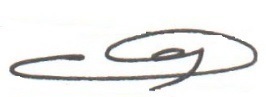 О.И. Копытенкова«06» марта 2023 г.